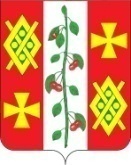 АДМИНИСТРАЦИЯ КРАСНОСЕЛЬСКОГО СЕЛЬСКОГО ПОСЕЛЕНИЯ ДИНСКОГО РАЙОНАПРОЕКТПОСТАНОВЛЕНИЕот __________ года                                                                       № ____село КрасносельскоеО внесении изменений в постановление администрации Красносельского сельского поселения Динского района от 07.12.2012 № 176 «Об утверждении перечня муниципальных услуг, предоставляемых администрацией Красносельского сельского поселения Динского района, перечня муниципальных функций, исполняемых администрацией Красносельского сельского поселения Динского района»В целях реализации Федеральных законов от 27.07.2010 № 210-ФЗ «Об организации предоставления государственных и муниципальных услуг», от 6 октября 2003 г. № 131-ФЗ «Об общих принципах организации местного самоуправления в Российской Федерации», руководствуясь Уставом Красносельского сельского поселения Динского района, п о с т а н о в л я ю:Внести изменения в постановление администрации Красносельского сельского поселения Динского района от 07.12.2012 № 176 «Об утверждении перечня муниципальных услуг, предоставляемых администрацией Красносельского сельского поселения Динского района, перечня муниципальных функций, исполняемых администрацией Красносельского сельского поселения Динского района», изложив приложение № 1 и приложение № 2 в новой редакции (прилагается).2. Главному специалисту администрации  Красносельского сельского поселения Динского района (Панова) обнародовать настоящее постановление в соответствии с действующим законодательством и разместить его на официальном сайте администрации Красносельского сельского поселения в сети «Интернет».3. Признать утратившим силу постановление администрации Красносельского сельского поселения Динского района от 06.03.2017 года          № 28 «О внесении изменений в постановление администрации Красносельского сельского поселения Динского района от 07.12.2012 № 176 «Об утверждении перечня муниципальных услуг, предоставляемых администрацией Красносельского сельского поселения Динского района, перечня муниципальных функций, исполняемых администрацией Красносельского сельского поселения Динского района»4. Контроль за выполнением настоящего постановления оставляю за собой.5. Постановление вступает в силу со дня его официального обнародования.Глава Красносельскогосельского поселения							М.В.КнышПРИЛОЖЕНИЕк постановлению администрацииКрасносельского сельского поселения Динского районаот _________ № _____Перечень муниципальных услуг, предоставляемых администрациейКрасносельского сельского поселения Динского района	Глава Красносельского	сельского поселения														М.В. КнышПРИЛОЖЕНИЕ № 2Утвержденпостановлением администрацииКрасносельского сельского поселения Динского районаОт ___________ № ______Перечень муниципальных функций, исполняемых администрациейКрасносельского сельского поселения Динского района			Глава Красносельского	сельского поселения											М.В. Кныш№ п/пНаименование муниципальных услуг,предоставляемых администрацией Красносельского сельского поселения Динского районаНаименование муниципальных услуг,предоставляемых администрацией Красносельского сельского поселения Динского районаНаименование муниципальных услуг,предоставляемых администрацией Красносельского сельского поселения Динского района№ п/пЗемельные и имущественные отношенияЗемельные и имущественные отношенияЗемельные и имущественные отношения1Выдача копий архивных документов, подтверждающих право на владение землейВыдача копий архивных документов, подтверждающих право на владение землейВыдача копий архивных документов, подтверждающих право на владение землей2Предоставление земельных участков, находящихся в муниципальной собственности, в постоянное (бессрочное) пользованиеПредоставление земельных участков, находящихся в муниципальной собственности, в постоянное (бессрочное) пользованиеПредоставление земельных участков, находящихся в муниципальной собственности, в постоянное (бессрочное) пользование3Прекращение правоотношений с правообладателями земельных участковПрекращение правоотношений с правообладателями земельных участковПрекращение правоотношений с правообладателями земельных участков4Заключение дополнительного соглашения к договору аренды земельного участка, договору безвозмездного пользования земельным участкомЗаключение дополнительного соглашения к договору аренды земельного участка, договору безвозмездного пользования земельным участкомЗаключение дополнительного соглашения к договору аренды земельного участка, договору безвозмездного пользования земельным участком5Предоставление в собственность, аренду, безвозмездное пользование земельного участка, находящегося в государственной или муниципальной собственности, без проведения торговПредоставление в собственность, аренду, безвозмездное пользование земельного участка, находящегося в государственной или муниципальной собственности, без проведения торговПредоставление в собственность, аренду, безвозмездное пользование земельного участка, находящегося в государственной или муниципальной собственности, без проведения торгов6Заключение нового договора аренды земельного участка без проведения торговЗаключение нового договора аренды земельного участка без проведения торговЗаключение нового договора аренды земельного участка без проведения торгов7Предоставление земельных участков, находящихся в государственной или муниципальной собственности, на которых расположены здания, сооружения, в собственность, арендуПредоставление земельных участков, находящихся в государственной или муниципальной собственности, на которых расположены здания, сооружения, в собственность, арендуПредоставление земельных участков, находящихся в государственной или муниципальной собственности, на которых расположены здания, сооружения, в собственность, аренду8Заключение соглашения о перераспределении земель и (или) земельных участков, находящихся в государственной или муниципальной собственности, и земельных участков, находящихся в частной собственностиЗаключение соглашения о перераспределении земель и (или) земельных участков, находящихся в государственной или муниципальной собственности, и земельных участков, находящихся в частной собственностиЗаключение соглашения о перераспределении земель и (или) земельных участков, находящихся в государственной или муниципальной собственности, и земельных участков, находящихся в частной собственности9Предоставление земельных участков, находящихся в государственной или муниципальной собственности, отдельным категориям граждан в собственность бесплатноПредоставление земельных участков, находящихся в государственной или муниципальной собственности, отдельным категориям граждан в собственность бесплатноПредоставление земельных участков, находящихся в государственной или муниципальной собственности, отдельным категориям граждан в собственность бесплатно10Выдача разрешения на использование земель или земельного участка, находящихся в государственной или муниципальной собственности, без предоставления земельного участка и установления сервитутаВыдача разрешения на использование земель или земельного участка, находящихся в государственной или муниципальной собственности, без предоставления земельного участка и установления сервитутаВыдача разрешения на использование земель или земельного участка, находящихся в государственной или муниципальной собственности, без предоставления земельного участка и установления сервитута11Предоставление в аренду без проведения торгов земельного участка, который находится в государственной или муниципальной собственности, на котором расположен объект незавершенного строительстваПредоставление в аренду без проведения торгов земельного участка, который находится в государственной или муниципальной собственности, на котором расположен объект незавершенного строительстваПредоставление в аренду без проведения торгов земельного участка, который находится в государственной или муниципальной собственности, на котором расположен объект незавершенного строительства12Предоставление земельных участков, находящихся в государственной или муниципальной собственности, на торгахПредоставление земельных участков, находящихся в государственной или муниципальной собственности, на торгахПредоставление земельных участков, находящихся в государственной или муниципальной собственности, на торгахАвтотранспорт и дорогиАвтотранспорт и дорогиАвтотранспорт и дорогиАвтотранспорт и дороги13Выдача специального разрешения на движение по автомобильным дорогам местного значения, тяжеловесного и (или) крупногабаритного транспортного средстваВыдача специального разрешения на движение по автомобильным дорогам местного значения, тяжеловесного и (или) крупногабаритного транспортного средстваВыдача специального разрешения на движение по автомобильным дорогам местного значения, тяжеловесного и (или) крупногабаритного транспортного средстваРегулирование предпринимательской деятельностиРегулирование предпринимательской деятельностиРегулирование предпринимательской деятельностиРегулирование предпринимательской деятельности14Принятие и выдача решений о проведении ярмарок на территории муниципального образованияПринятие и выдача решений о проведении ярмарок на территории муниципального образованияПринятие и выдача решений о проведении ярмарок на территории муниципального образования15Выдача разрешения на право организации розничного рынкаВыдача разрешения на право организации розничного рынкаВыдача разрешения на право организации розничного рынкаАрхивный фонд и предоставление справочной информацииАрхивный фонд и предоставление справочной информацииАрхивный фонд и предоставление справочной информацииАрхивный фонд и предоставление справочной информации16Предоставление копий правовых актов администрации муниципального образования.Предоставление копий правовых актов администрации муниципального образования.Предоставление копий правовых актов администрации муниципального образования.Жилищно-коммунальное хозяйствоЖилищно-коммунальное хозяйствоЖилищно-коммунальное хозяйствоЖилищно-коммунальное хозяйство17Предоставление порубочного билета и (или) разрешения на пересадку деревьев и кустарниковПредоставление порубочного билета и (или) разрешения на пересадку деревьев и кустарниковПредоставление порубочного билета и (или) разрешения на пересадку деревьев и кустарников18Предоставление выписки из похозяйственной книгиПредоставление выписки из похозяйственной книгиПредоставление выписки из похозяйственной книги19Выдача справок о составе семьи жителям  частных жилых домов и муниципального жилищного фондаВыдача справок о составе семьи жителям  частных жилых домов и муниципального жилищного фондаВыдача справок о составе семьи жителям  частных жилых домов и муниципального жилищного фонда20Выдача разрешения (ордера) на проведение земляных работ на территории общего пользованияВыдача разрешения (ордера) на проведение земляных работ на территории общего пользованияВыдача разрешения (ордера) на проведение земляных работ на территории общего пользованияПрочееПрочееПрочееПрочее21Присвоение, изменение и аннулирование адресовПрисвоение, изменение и аннулирование адресовПрисвоение, изменение и аннулирование адресов№ п/пНаименование муниципальных функций, исполняемых администрацией Красносельского сельского поселения Динского района121Осуществление муниципального контроля за сохранностью автомобильных дорог местного значения в границах Красносельского сельского поселения Динского района2Осуществление муниципального контроля за соблюдением Правил благоустройства и санитарного содержания территории Красносельского сельского поселения3Осуществление муниципального контроля в области торговой деятельности на территории Красносельского сельского поселения Динского района4Осуществление муниципального контроля за использованием и охраной недр при добыче общераспространенных полезных ископаемых, а также при строительстве подземных сооружений, не связанных с добычей полезных ископаемых5Осуществление внутреннего муниципального финансового контроля в сфере бюджетных правоотношений и сфере закупок